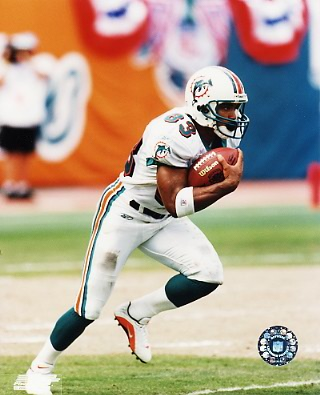 Albert Johnson - Wide ReceiverHometown: Houston, TexasCollege: Southern Methodist UniversityExperience: 4 seasons in the NFL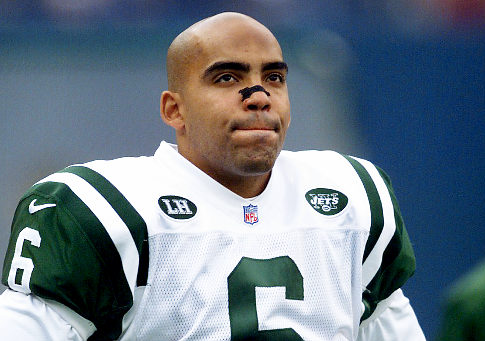 Ray Lucas – Quarterback/Wide Receiver
Hometown: Harrison, NJ (Harrison HS)
College: Rutgers University
Experience: 8 seasons in the NFL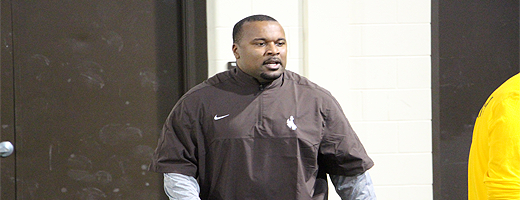 Jamar Cain - Defensive Line CoachHometown: Sacramento, CaliforniaCollege: New Mexico State UniversityExperience: 10 seasons coaching the          defensive line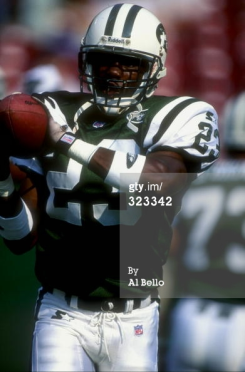 Kevin Williams – Defensive Back
Hometown: Pine Bluff, AR
College: Oklahoma State University
Experience: 5 seasons in the NFL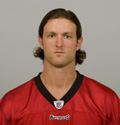 Chas Gessner – Wide Receiver
Hometown: Washington, D.C. (Our Lady of Good Counsel HS)
College: Brown University
Experience: 5 seasons in the NFL
1 season in NFL Europe
2 seasons in Arena Football League
2 seasons in United Football League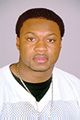 Ty Talton – Defensive Back
Hometown: Beloit, WI (F.J. Turner HS)
College: Northern Iowa
Experience: 2 seasons in the NFL
1 season in XFL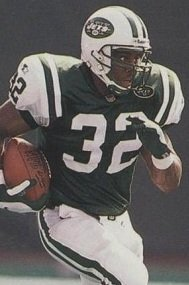 Leon Johnson – Running Back
Hometown: Morganton, NC (Freedom HS)
College: University of North Carolina Chapel Hill
Experience: 8 seasons in the NFL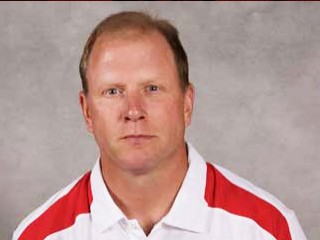 Pat Perles – Linebacker / Assistant Coach
Hometown: Detroit, MI (Upper St Clair (PA) HS)
College: Michigan State University
Experience: 4 seasons in the NFL
6 seasons in the CFL
11 seasons in College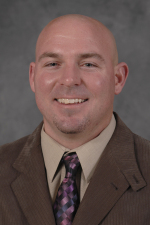 Andrew Follett – CoachHometown: NebraskaCollege: Wayne StateExperience: 13 seasons coaching Wide      Receivers, Running Backs and Quarterbacks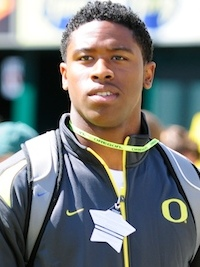 Christian French – Defensive EndHometown: Cedar Rapids, IowaCollege: OregonExperience: 2 seasons with Oregon